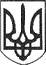 РЕШЕТИЛІВСЬКА МІСЬКА РАДАПОЛТАВСЬКОЇ ОБЛАСТІ(тридцять третя позачергова сесія восьмого скликання)РІШЕННЯ22 травня 2023 року	№ 1399-33-VIIІПро внесення змін до рішення Малобакайської сільської ради від 22.10.2010Керуючись Земельним кодексом України, законами України ,,Про місцеве самоврядування в Україні”, „Про землеустрій”, ,,Про державний земельний кадастр”, розглянувши клопотання гр. Нені Н.А., Решетилівська міська радаВИРІШИЛА:Внести зміни до рішення Малобакайської сільської ради п’ятого скликання від 22.10.2010 „Про безоплатну передачу земельної ділянки у приватну власність” (26 сесія), а саме пункт 1 рішення викласти в новій редакції:„1. Передати Нені Надії Ананіївні безоплатно у приватну власність земельні ділянки:– земельна ділянка з кадастровим номером 5324282201:01:001:0190 площею 0,2500 га з цільовим призначенням для будівництва і обслуговування житлового будинку, господарських будівель і споруд (присадибна ділянка), за адресою: Полтавська область, Полтавський район, с. Малий Бакай;– земельна ділянка з кадастровим номером 5324282201:01:001:0191 площею 0,2220 га з цільовим призначенням для ведення особистого селянського господарства, за адресою: Полтавська область, Полтавський район, с. Малий Бакай.”.Міський голова	О.А. Дядюнова